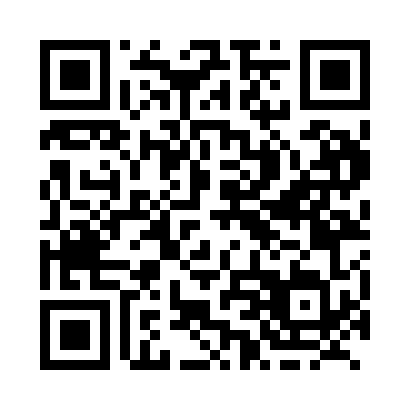 Prayer times for Issoudun, Quebec, CanadaMon 1 Jul 2024 - Wed 31 Jul 2024High Latitude Method: Angle Based RulePrayer Calculation Method: Islamic Society of North AmericaAsar Calculation Method: HanafiPrayer times provided by https://www.salahtimes.comDateDayFajrSunriseDhuhrAsrMaghribIsha1Mon2:544:5812:516:168:4310:472Tue2:554:5812:516:168:4310:463Wed2:564:5912:516:168:4310:454Thu2:575:0012:516:168:4210:455Fri2:585:0012:516:158:4210:446Sat2:595:0112:516:158:4110:437Sun3:015:0212:526:158:4110:428Mon3:025:0312:526:158:4010:419Tue3:035:0312:526:158:4010:4010Wed3:055:0412:526:148:3910:3811Thu3:065:0512:526:148:3910:3712Fri3:085:0612:526:148:3810:3613Sat3:095:0712:526:148:3710:3414Sun3:115:0812:526:138:3710:3315Mon3:135:0912:536:138:3610:3216Tue3:145:1012:536:128:3510:3017Wed3:165:1112:536:128:3410:2918Thu3:185:1212:536:118:3310:2719Fri3:205:1312:536:118:3210:2520Sat3:215:1412:536:108:3110:2421Sun3:235:1512:536:108:3010:2222Mon3:255:1612:536:098:2910:2023Tue3:275:1712:536:098:2810:1824Wed3:295:1912:536:088:2710:1725Thu3:305:2012:536:078:2610:1526Fri3:325:2112:536:078:2510:1327Sat3:345:2212:536:068:2410:1128Sun3:365:2312:536:058:2210:0929Mon3:385:2412:536:058:2110:0730Tue3:405:2612:536:048:2010:0531Wed3:425:2712:536:038:1810:03